Historia kl. VI01.06.2020Temat: Legiony Polskie we Włoszech.Zapoznajcie się z filmikiem oraz informacjami poniżej.https://www.youtube.com/watch?v=hTt58XHAmhMLegiony Polskie we Włoszech1. Sytuacja na ziemiach polskich pod zaboramia. Polacy stali się poddanymi państw zaborczych– obowiązywały ich prawa państw zaborczych– byli zobowiązani do służby wojskowej i płacenia podatkówb. grupa patriotów udała się na emigrację2. Utworzenie Legionów Polskicha. grupa emigrantów zaproponowała Francji tworzenie wojska polskiegob. w 1797 r. otrzymali zgodę na tworzenie Legionów we Włoszech– Legiony Polskie we Włoszech liczyły ok. 7 tys. żołnierzy– dowódcą Legionów Polskich został gen. Jan Henryk Dąbrowski– Legiony Polskie podlegały rządowi Republiki Lombardzkiej– walczyły przeciwko Austrii w czasie tzw. wojny włoskiej3. Służba w Legionacha. tradycje narodowe– żołnierze nosili mundury z polskimi symbolami– obowiązywała komenda w języku polskimb. obowiązywały zasady republikańskie– szanowano godność żołnierzy– oficerowie byli wybierani przez żołnierzy– żołnierze mogli awansować bez względu na pochodzenie– zaniechano stosowania upokarzających karc. w Legionach dbano o wykształcenie i wychowanie żołnierzy4. Udział Legionów Polskich w Walkacha. w latach 1797-1801 walczyły we Włoszech przeciwko Austriib. po zawarciu pokoju francusko-austriackiego w 1801 r. część legionistów została wysłana na San Domingo5. Znaczenie Legionówa. Legionom nie udało się wywalczyć niepodległości Polskib. część legionistów wykorzystała swoje doświadczenia w późniejszych walkach o niepodległość.6. W 1797 r. Józef Wybicki napisał Pieśń Legionów Polskich we Włoszech5.  pieśń Wybickiego jako Mazurek Dąbrowskiego obecnie jest hymnem PolskiPraca domowaZapoznajcie się z informacjami ze zdjęcia.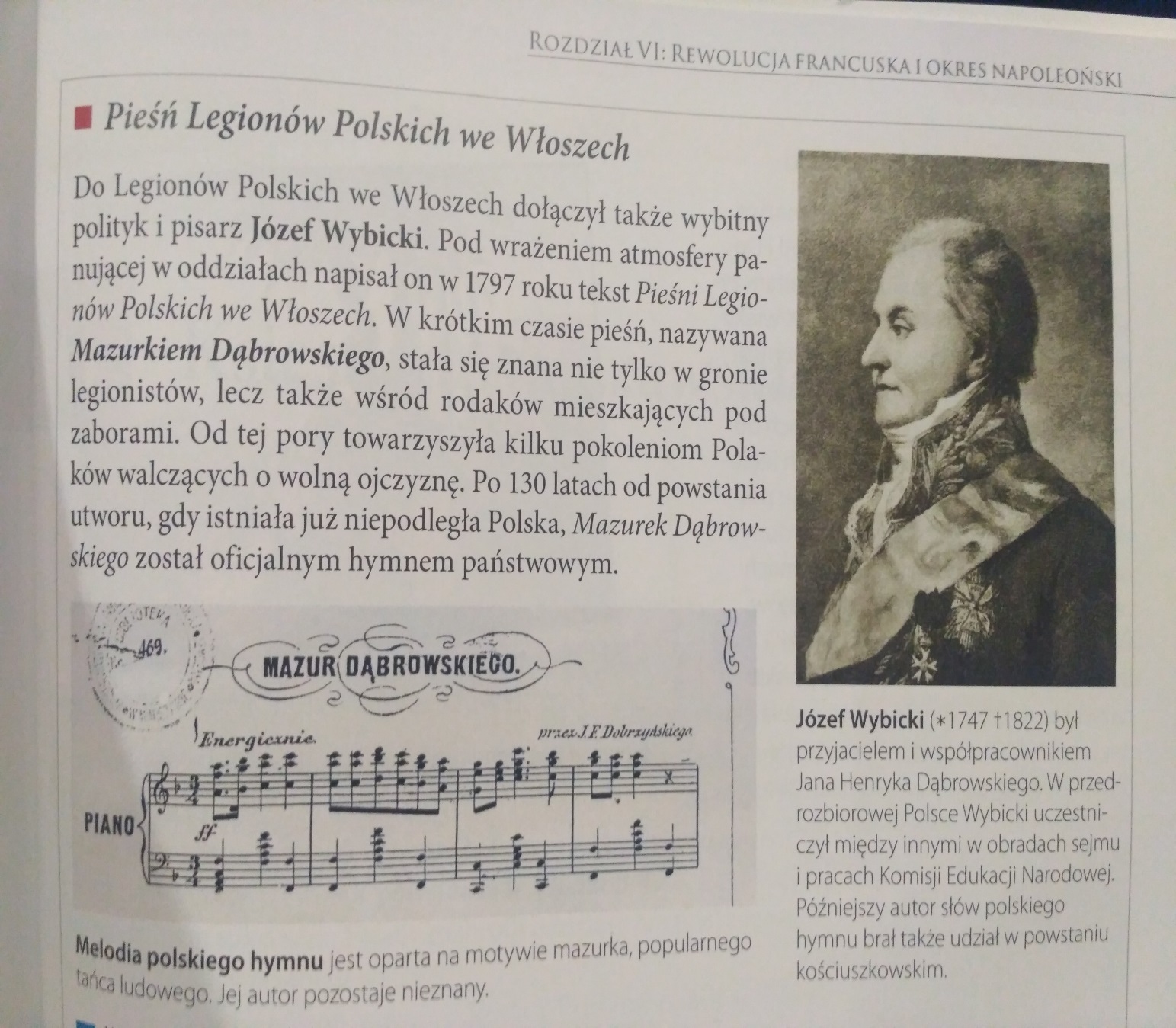 Historia kl. VI05.06.2020Temat: Księstwo Warszawskie.Zapoznajcie się z prezentacją oraz informacjami zamieszczonymi poniżej.https://www.youtube.com/watch?v=fGqdKhxjy5kKsięstwo Warszawskie1. Powstanie Księstwa Warszawskiegoa. w 1806 r. wojska pruskie zostały pobite pod Jeną przez armię Francuskąb. na wezwanie Jana Henryka Dąbrowskiego w Wielkopolsce wybuchło powstaniec. w 1807 r. Napoleon zawarł z Rosją pokój w Tylżyd. na jego mocy z ziem drugiego i trzeciego zaboru pruskiego utworzono Księstwo Warszawskie2. Ustrój Księstwa Warszawskiegoa. w 1807 r. Napoleon nadał Księstwu Warszawskiemu konstytucjęb. w 1808 r. w Księstwie Warszawskim wprowadzono Kodeks Napoleonac. dziedzicznym władcą został Fryderyk August z dynastii Wettinówd. Konstytucja ustanawiała zasadę trójpodziału władzy– władzę wykonawczą sprawował książę i Rada Ministrów– władzę ustawodawczą wykonywał dwuizbowy parlament (senat i sejm)– władzę sądowniczą pełniły niezależne sądye. wszyscy obywatele byli równi wobec prawad. mieszczanie mogli sprawować urzędy i kupować ziemię3. Księstwo Warszawskie posiadało własną armięa. dowódcą wojska  został książę Józef Poniatowskib. wydzielony oddział walczył u boku Napoleona w Hiszpaniib. w 1808 r.m.in. oddział szwoleżerów uczestniczył w bitwie pod Somosierrą w Hiszpanii4. Wojna z Austrią – 1809 r.a. w 1809 r. wojska austriackie zaatakowały Księstwo Warszawskieb bitwa pod Raszynem – 1809 r.c. wojska księcia Józefa Poniatowskiego wkroczyły do Galicjid. Księstwo Warszawskie zostało powiększone o ziemie trzeciego zaboru austriackiego5. Wojsko Księstwa Warszawskiego uczestniczyło w wyprawie Napoleona do Rosji – 1812 r.a. wojskiem polskim dowodził książę Józef Poniatowskib. oddziały polskie w bitwie pod Berezyną osłaniały odwrót resztek Wielkiej Armiic. w 1813 r. w bitwie pod Lipskiem poległ książę Józef Poniatowski6. Po klęsce Napoleona Księstwo Warszawskie zostało zlikwidowane – 1815 r.Praca domowaZapoznajcie się z informacjami na zdjęciach.Opisz ustrój Księstwa Warszawskiego.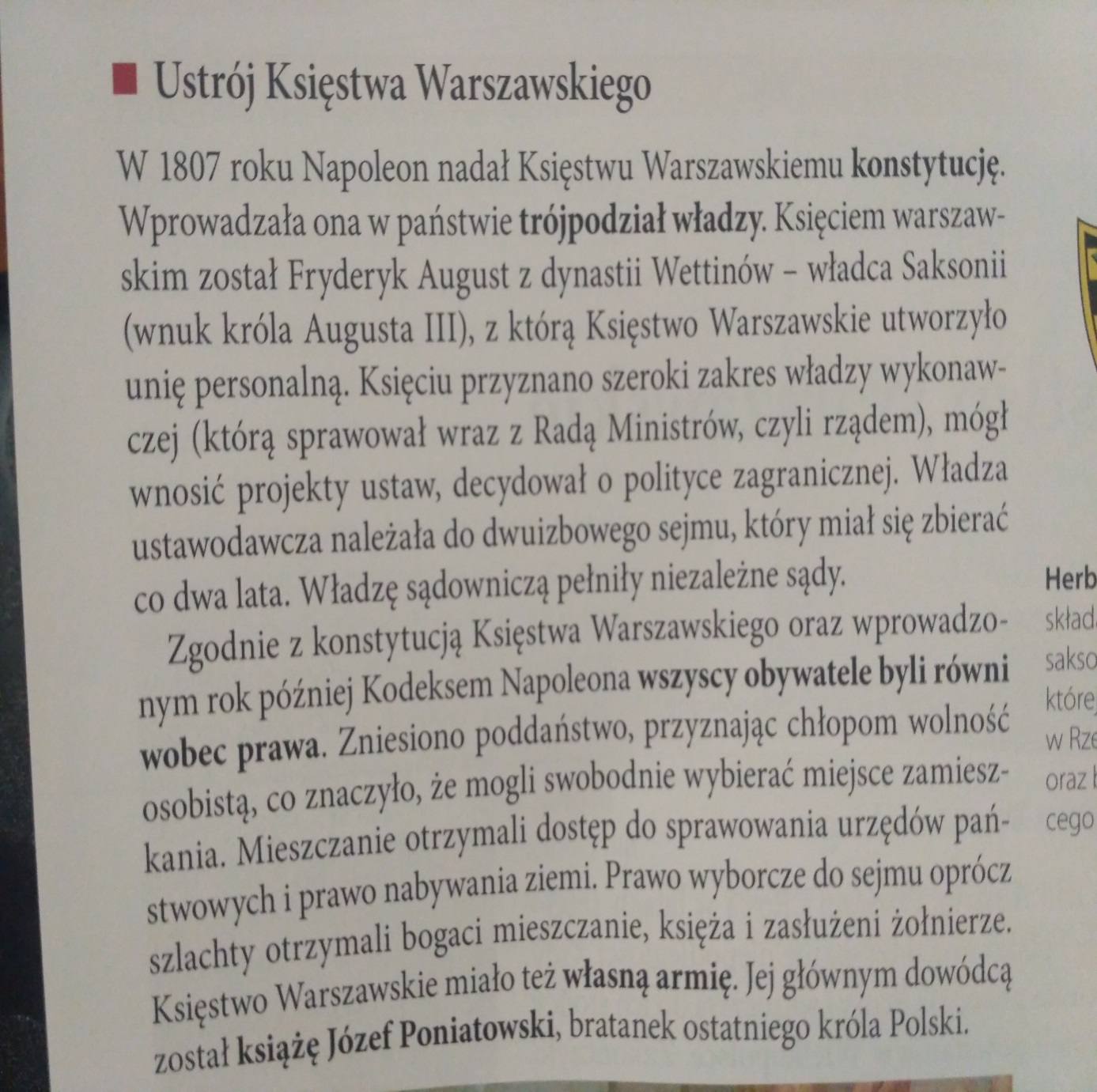 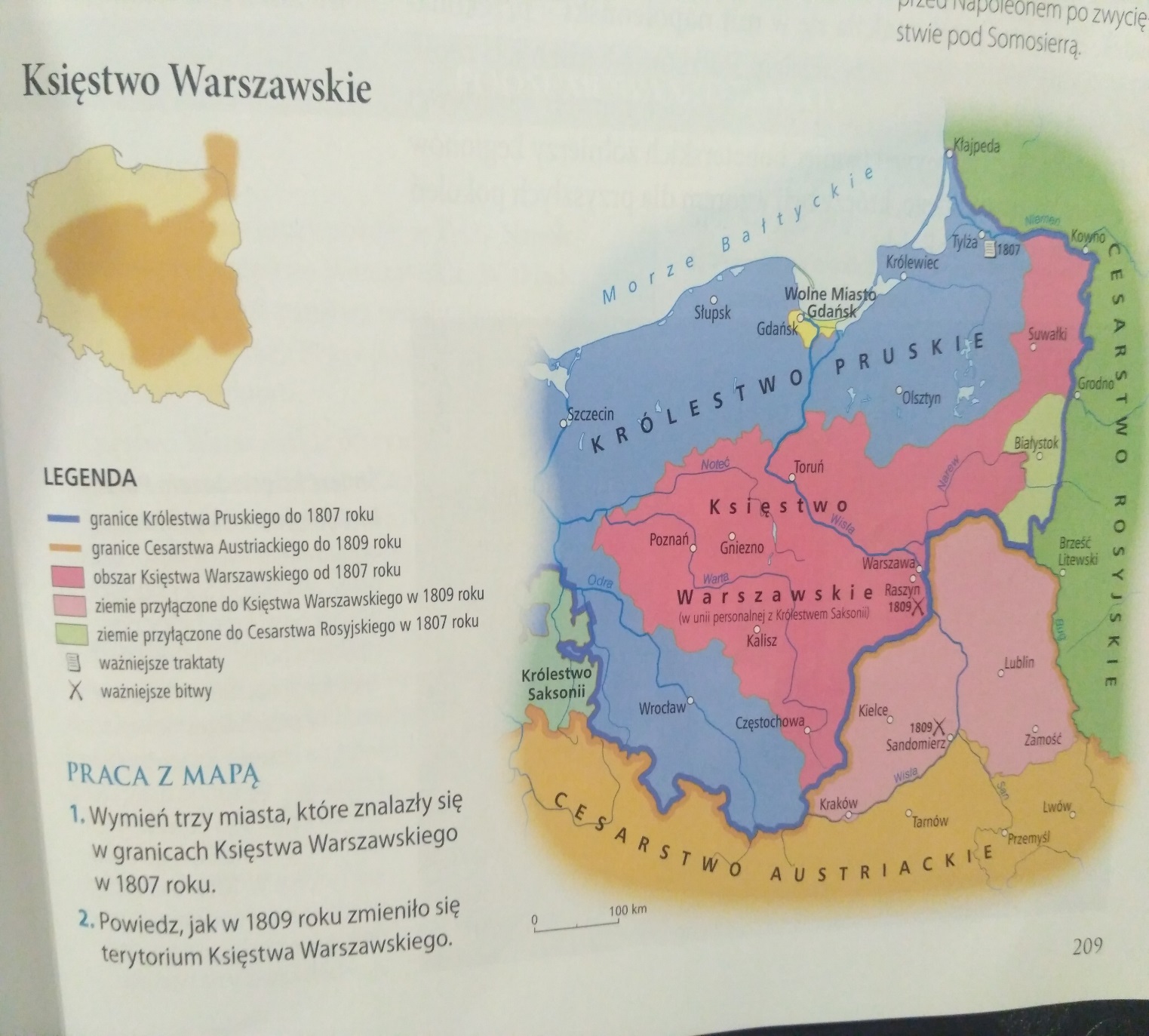 